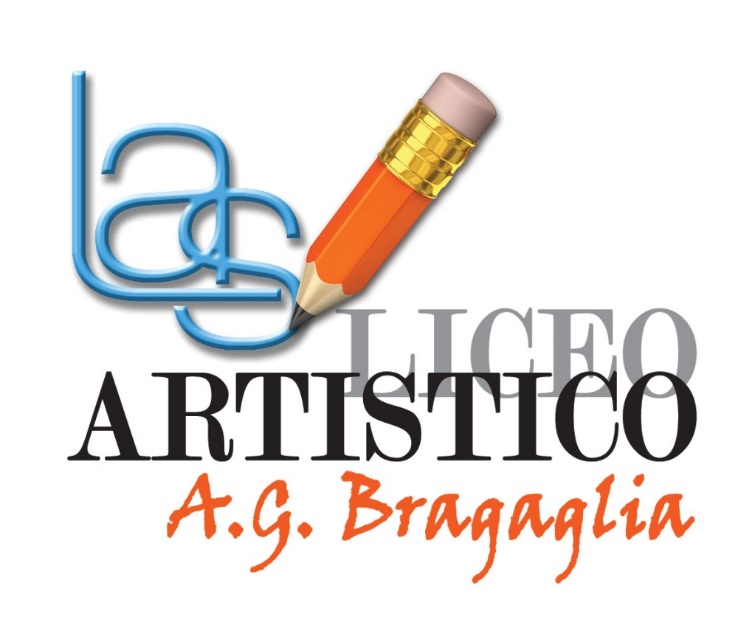 Anno Scolastico 2016/2017CONSUNTIVO DELLE ATTIVITÀ DISCIPLINARII contenuti sono stati mediamente assimilati: (barrare con una X la scelta effettuata)Le competenze sono state acquisite in maniera: (barrare con una X la scelta effettuata)A conclusione dell’anno scolastico la classe: (barrare con una X la scelta effettuata)3a. Metodologie relativa alle interazioni docenti/studentiI metodi adottati sono stati molteplici e la scelta di uno o più di essi è stata legata all’obiettivo da raggiungere, al contenuto da trasmettere, alla specificità dell’alunno, che deve essere posto al “centro” del processo educativo, protagonista consapevole ed artefice della propria educazione.I metodi prescelti sono stati i seguenti: (barrare con una X la scelta effettuata)3b. Strumenti di lavoro (barrare con una X la scelta effettuata)3c. Spazi dell’Istituto utilizzati: (barrare con una X la scelta effettuata)3d. Risorse esterne alla scuola: (barrare con una X la scelta effettuata)L’Insegnanteha fornito ulteriori spiegazioni sui contenuti non appresi dal discente (o dai discenti), presentando altro materiale documentario ed esemplificativo;ha guidato l’allievo (o gli allievi) in difficoltà nella comprensione del fenomeno, per raggiungere l’obiettivo previsto;ha intensificato gli esercizi di comprensione, applicazione, analisi e sintesi dei testi e degli argomenti di studio.L’azione di recupero e/o rinforzo dell’apprendimento è stata effettuata sistematicamente durante le ore curricolari dopo ciascuna verifica, cioè al termine di ogni unità didattica (o nucleo tematico) e prima di iniziare la successiva.Sono state attuate forme di recupero al di fuori dell'orario di lezione: I criteri di valutazione, come anche gli obiettivi educativi, sono stati chiaramente esplicitati agli studenti, per farli partecipare più consapevolmente al processo didattico-educativo.Nella valutazione sono stati presi in considerazione oltre ai dati cognitivi anche i dati socio-affettivi (interesse per la disciplina, comportamento in classe durante le attività didattiche, partecipazione attiva al dialogo educativo) e le competenze acquisite.5a. Tempi di svolgimento delle verifiche:5b. Strumenti utilizzati per la valutazione (barrare con una X la scelta effettuata)5c. ValutazioneOggetto della valutazione è stato: Il grado di raggiungimento degli obiettivi prefissati; il possesso dei contenuti trattati; l’impegno manifestato dall’allievo; le effettive competenze conseguite in relazione alle capacità di base. PUNTEGGI E LIVELLI DI MISURAZIONE(cfr. Il Piano di lavoro del consiglio di classe)        Frosinone, 08 giugno 2017                                                 L’insegnante                                                                                               Prof. Liceo Artistico Statale “A.G. Bragaglia” FrosinoneAnno Scolastico 2016/2017                                  PROGRAMMA SVOLTO       Frosinone, 08 giugno 2017                                                 L’insegnante                                                                                              Prof. Disciplina:Docente:Classe:01COMPETENZE ATTESE ALLA FINE DEL PERCORSOPer tutta la classePer la maggior parte della classeSolo per alcunicon facilitàcon qualche difficoltàcon difficoltàPer tutta la classePer la maggior parte della classeSolo per alcuniampia e completaadeguataframmentaria e superficiale02OBIETTIVI FORMATIVI SPECIFICISiNoIn parteha conseguito nel complesso una solida formazione di baseha acquisito buone capacità espressive e logico-interpretativeha acquisito uno studio autonomo e consapevole03ATTIVITÀ  DIDATTICALezione frontaleScoperta guidataLavoro individualeInsegnamento per problemiLavoro di gruppoAttività laboratorialiLezione applicazioneAltro:Libri di testoCalcolatriceFotocopieVideoproiettoreDispenseLavagna interattivaArticoli di giornale e rivisteVocabolarioPresentazioni multimedialiAltro: BibliotecaAula multimedialePalestraSala videoLaboratori disciplinariAltro:Visite guidate presso musei e siti di interesse storico-culturalePartecipazione a rappresentazioni teatrali, proiezioni cinematografichePartecipazione a conferenze e dibattiti con esperti esterniAltro:04RECUPEROCorso di recupero/sostegno integrativoCorso di recupero/sostegno integrativoSportello didatticoSportello didatticoTutoringTutoring050505VERIFICA DEGLI APPRENDIMENTIVERIFICA DEGLI APPRENDIMENTIxinizialexin itinerexfinaleColloquio individualeEsercitazione praticaDiscussioneProve strutturateProva scrittaLavagna interattivaQuestionarioRelazioneProduzione elaboratiAltro:06SITUAZIONI CHE HANNO INFLUITO SULLE ATTIVITÀ PROGRAMMATEDisciplinaDocenteClasseTitolo dell’ Unità di ApprendimentoArgomenti